Clase 2 - ArteUnidad 1Objetivo de aprendizaje: Crear trabajos de arte a partir de la observación, vida cotidiana y familiar.Nota: toda actividad que realice el estudiante debe ser acompañada de un adulto.Preparando el aprendizajeTodos tenemos una familia. Buscar y observar fotos en donde aparezca el estudiante junto a la familia con la que vive. Explicarle quienes son, si no los conocea todosPresentando la nueva InformaciónEl apoderado debe explicar  que todas las familias son distintas y no todas cuentan con un papá y una mamá, a veces nuestros padres son nuestros abuelos o  algunos tíos. Desde la antigüedad el hombre ha formado una familia, los animalitos también tienen familia que los alimentan y le enseñan.Práctica independiente.En una hoja de block dibuja un árbol y en cada ramita pega la foto de cada uno de los integrantes de tu familia incluyéndote, cada uno  con su nombre si no tienes una foto puedes dibujarlo.Pinta el árbol tratando de no salirte del margenEl título de este trabajo es “Mi árbol genealógico”EjemploDebes guardar este trabajo en una carpeta, porque será pedido cuando regresemos a clases.Mi árbol genealógico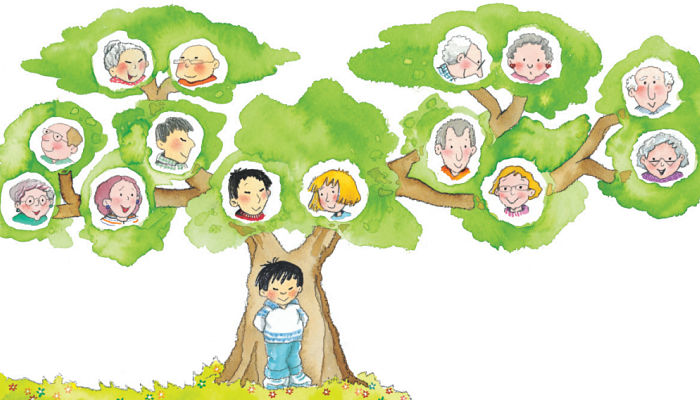 Abuelito Raúl